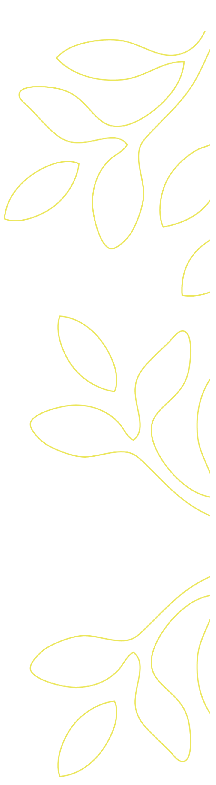 SDUF:s Handbojor 2017 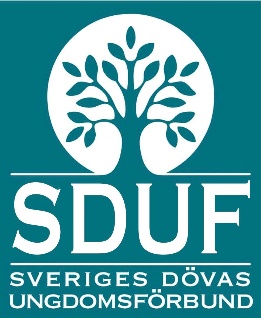 Sveriges Dövas Ungdomsförbund och deras medlemmars syfte med utmärkelsen Handbojor är att uppmärksamma den verksamhet som gör att vi blir utanför i samhället, den verksamhet som förhindrar döva och hörselskadade ungdomar från att ta del av samhället på samma villkor som andra. Till SVT:s VD Hanna Stjärne och SVT:s programdirektör Jan Helin, Sveriges Dövas Ungdomsförbund väljer SVT för årets Handbojor med motivering till deras fortsatta brist på tillgänglighet och bidragande till utanförskap för tiotusentals döva och hörselskadade enbart för den egna ekonomiska vinningen. SVT har fått ett oerhört viktigt uppdrag när det gäller att tillgängliggöra deras utbud för döva och hörselskadade personer med olika förutsättningar. Deras uppgift är att möjliggöra nyheter och information på sätt som gör att alla kan ta del av det på lika villkor. Dessvärre upplever vi att de på SVT inte har tillräckligt med kunskap oavsett hur mycket de än försöker att förmedla tillgänglighet när det gäller svenskt teckenspråk. De begränsar tyvärr även vår tillgänglighet på grund av de ekonomiska ramar de har för service på svenskt teckenspråk. SVT skall vara medvetna om att det är en självklarhet att vissa inte ska räknas in i ekonomiska ramar. Exempelvis, man skall garantera teckenspråkstolkning i alla oförberedda situationer såsom akuta nyheter vid krigslägen. Det skulle organisatoriskt sett förenkla möjligheten att snabbt få tag på och använda teckenspråkstolk i extremt snabba nyhetslägen som händelsen på Drottninggatan, vilket då inte fungerade  ̶  vi döva blev utan teckenspråkstolk vid en allvarlig händelse, trots att den tekniska biten var väldigt lätt att lösa. Det finns flera möjligheter till tekniska lösningar som SVT kan experimentera med, ni skulle bli förvånade om de så började försöka.  De erbjuder oss möjligheten till dialog men vi ställer oss oftast tveksamma om det ens förekommer några förbättringar efter våra möten. Vi är bekymrade över attityden kring vår dialog om de ser det som ett ”åsiktsutbyte”. Vi har haft flera dialogmöten men processen verkar tyvärr gå långsamt trots våra förslag om förbättring till SVT. De frågar om detta innebär att vi vill omprioritera resurser, Nyhetstecken mot att till exempel simultantolka Rapport regelbundet. Är det verkligen okej att be oss att omprioritera när ni bör fokusera på förbättring? Med tanke på den fortskridande tekniska utvecklingen är det inte orimligt det vi ber om, nej det vi kräver. Det visar brist på deras kompetens och kunskap samt hänsyn till vårt språk och våra rättigheter.Därför utgår vi från att det ska finnas en uppföljningsprocess på SVT:s möjligheter att förbättra sin tillgänglighet. Det är inte en fråga om omprioritering, det är en fråga om att SVT måste se över sina rutiner och sina prioriteringar. Vi kräver att SVT tar hänsyn till våra språkrättigheter och att de agerar och tar tillvara på våra dialogmöten istället för att se de som ”åsiktsutbyten”. Med de tekniska möjligheterna som finns idag kan SVT, genom våra begränsade urval, uppfylla sin plikt och erbjuda full tillgänglighet åt alla döva och hörselskadade personer i hela Sverige.Sveriges Dövas Ungdomsförbunds förbundsstämma har enats om detta uttalande den 11 november 2017. /Förbundsstyrelsen, Sveriges Dövas Ungdomsförbund